NRAAO / RIAAO 2019 EDUCATIONAL CONFERENCEApril 28 – May 2, 2019Gurney’s Resort, Goat Island, Newport, Rhode IslandName:                                                                                                                                                       Badge Name:                                                                                                                                   Companion's Name:                                                                                                                     Jurisdiction / Firm:                                                                                                                       Mailing Address:                                                                                                                                                 City/State/Province/Zip:                                                                                                               Phone Number:                                               E-mail:                                           CONFERENCE REGISTRATION FEES (Circle all that apply)					       BEFORE 4/1	     AFTER 4/1BECOME A CONFERENCE BOOSTER!  YES, I would like to be a BOOSTER.	$25			Please list my name in the conference program as a patron.     Name:________________________________________________ 			Jurisdiction/Firm: _______________________________________Total Amount Enclosed	$_________***PLEASE IDENTIFY WHICH EDUATION SESSIONS YOU WILL BE ATTENDING***Make Checks/Voucher Payable to:  NRAAO/RIAAO 2019	MAIL TO:Hotel Registration: 						West Greenwich Town Hall
Gurney’s Resort:   1-401-851-3366				Attn:  Charlene Randall				Conference Code:  NRAA					280 Victory Highway, West Greenwich RI  02817		  NRAAO / RIAAO 2019SOCIAL REGISTRATIONSMONDAY, APRIL 29TH, 7-10PM, ROSE ISLAND BALLROOM				$100 per person $_________PRESIDENT’S BASH!Dinner with a New England flare!  Dancing to the music of DJ “Tommy Tunes”.  Come mix and mingle and celebrate NRAAO Past Presidents.  Price includes appetizers, dinner, dessert, entertainment, two drink tickets.  Cash bar following.TUESDAY, APRIL 30TH, ANNUAL GOLF TOURNAMENT					$125 per person $__________GREEN VALLEY GOLF COURSE371 Union Street, Portsmouth, RI 02871www.gvccri.com8:30 AM CONTINENTAL BREAKFAST9:00 AM SHOTGUN START1:00 PM LUNCH & PRIZESThe Green Valley Country Club is an 18-hole championship course, located in picturesque Portsmouth, Rhode Island. Known as Newport’s finest semi-private country club, it is open to the public.  FOURSOME:Player #1  ______________________________	Player #2  ______________________________Player #3  ______________________________	Player #4  ______________________________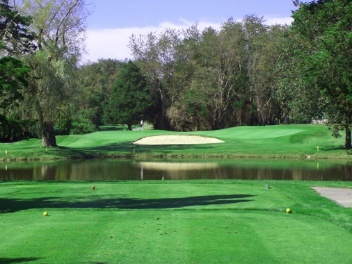 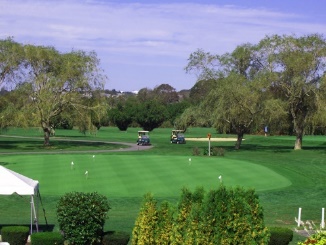 WEDNESDAY, MAY 1ST, CLOSING BANQUET						$100 per person $__________	Full registrations include the formal banquet on Wednesday evening.  If you’re not a full registrant, don’t miss out on the hottest band in New England!  “Roger Cereci’s All Starz” are an 8-piece band, and will have you dancing all evening long.  Extra banquet tickets are $100 and include the cocktail hour prior to dinner, dancing and Installation of NRAAO Officers.  Black tie optional, formal attire.http://rogerceresi.com/allstarz.html											Total Enclosed $__________Full Registration (Sunday – Wednesday)Includes:  Sunday Welcome Reception; Monday Breakfast & Lunch; Continental Breakfast Tuesday & Wednesday; Ice Cream Social Tuesday; Closing Banquet; and all Educational Sessions except for USPAP-extra fee for material.NRAAO Member Fee:$275$325Full Registration (Sunday – Wednesday)Includes:  Sunday Welcome Reception; Monday Breakfast & Lunch; Continental Breakfast Tuesday & Wednesday; Ice Cream Social Tuesday; Closing Banquet; and all Educational Sessions except for USPAP-extra fee for material.Non-Member Fee:$350$400Companion / Retiree Registration (Sunday – Wednesday)Includes:  Sunday Welcome Reception; Monday Breakfast and Lunch; Ice Cream Social Tuesday; Closing Banquet$175$225Daily Registration Fees:Monday Only (includes breakfast, lunch & sessions)$130Tuesday Only (includes continental breakfast, ice cream social & sessions)$115Wednesday Only (includes continental breakfast & sessions)$115Wednesday: USPAP with full reg (includes course materials)$125USPAP without full registration (includes course material)$200Wednesday Banquet Only (includes cocktail hour & banquet)$100BANQUET MEAL CHOICE:  Prime Rib [    ]   Salmon  [    ]MONDAY AFTERNOONTUESDAY MORNINGTUESDAY AFTERNOON[  ] Real Estate Title[  ] Green Commercial Buildings [  ] Mass Appraisal Benchmarks[  ] Leadership, Education & Assessment Profession[  ] Unique & Challenging Homes [  ] Stress Management / Yin Yoga [  ] Preparing Valuation AppealWEDNESDAY MORNINGWEDNESDAY AFTERNOONWEDNESDAY ALL DAY[  ] Advanced Data Collection[  ] Hands-On GIS – Laptop required[  ] USPAP (extra fees apply – see above)[  ] Contamination & Valuation Issues [  ] Teaching Adult Students